                                                                      РЕЗУЛТАТ НАДЗОРА У БОДОВИМА:РЕЗУЛТАТ НАДЗОРА У БОДОВИМА:Присутно лице										КОМУНАЛНИ ИНСПЕКТОР_________________									1. ____________________						М.П					  Индентификациони број листеИндентификациони број листеИндентификациони број листе014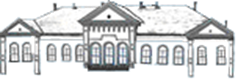 Република Србија-АП ВојводинаОПШТИНА ЧОКАОПШТИНСКА УПРАВА ЧОКАОдељење за инспекцијске пословеКомунална инспекцијаОДЛУКА О САКУПЉАЊУ И ОДВОЂЕЊУ ОТПАДНИХИ АТМОСФЕРСКИХ ВОДАНА ТЕРИТОРИЈИ ОПШТИНЕ ЧОКА  („СЛ.лист општине Чока“ бр. 16/15 и 4/17)   ОДЛУКА О САКУПЉАЊУ И ОДВОЂЕЊУ ОТПАДНИХИ АТМОСФЕРСКИХ ВОДАНА ТЕРИТОРИЈИ ОПШТИНЕ ЧОКА  („СЛ.лист општине Чока“ бр. 16/15 и 4/17)   ОДЛУКА О САКУПЉАЊУ И ОДВОЂЕЊУ ОТПАДНИХИ АТМОСФЕРСКИХ ВОДАНА ТЕРИТОРИЈИ ОПШТИНЕ ЧОКА  („СЛ.лист општине Чока“ бр. 16/15 и 4/17)   ОДЛУКА О САКУПЉАЊУ И ОДВОЂЕЊУ ОТПАДНИХИ АТМОСФЕРСКИХ ВОДАНА ТЕРИТОРИЈИ ОПШТИНЕ ЧОКА  („СЛ.лист општине Чока“ бр. 16/15 и 4/17)   ОДЛУКА О САКУПЉАЊУ И ОДВОЂЕЊУ ОТПАДНИХИ АТМОСФЕРСКИХ ВОДАНА ТЕРИТОРИЈИ ОПШТИНЕ ЧОКА  („СЛ.лист општине Чока“ бр. 16/15 и 4/17)   1.ОПШТЕ ОДРЕДБЕ1.ОПШТЕ ОДРЕДБЕ1.ОПШТЕ ОДРЕДБЕ1.ОПШТЕ ОДРЕДБЕ1.ОПШТЕ ОДРЕДБЕ1.ОПШТЕ ОДРЕДБЕ1.1.  Овом Одлуком уређује се сакупљање, одвођење, пречишћавање и испуштање отпадних вода преко канализационе мреже и из септичких јама, сакупљање и уклањање атмосферских и површинских вода, прописују се услови за изградњу, начин коришћења и одржавања затворене и отворене канализације, сливника и других објеката за уклањање вода на територији општинe Чока, као и друга питања од значаја за ову комуналну делатност1.1.  Овом Одлуком уређује се сакупљање, одвођење, пречишћавање и испуштање отпадних вода преко канализационе мреже и из септичких јама, сакупљање и уклањање атмосферских и површинских вода, прописују се услови за изградњу, начин коришћења и одржавања затворене и отворене канализације, сливника и других објеката за уклањање вода на територији општинe Чока, као и друга питања од значаја за ову комуналну делатност            □ Да             □ Не            □ Да             □ Не            □ Да             □ Не            □ Да             □ Не1.2.  Јавна канализациона мрежа је у јавној својини општине Чока  1.2.  Јавна канализациона мрежа је у јавној својини општине Чока              □ Да             □ Не            □ Да             □ Не            □ Да             □ Не            □ Да             □ Не1.3.  Отворени и затворени канали за одвођење атмосферских вода су у јавној својини општине Чока1.3.  Отворени и затворени канали за одвођење атмосферских вода су у јавној својини општине Чока            □ Да             □ Не            □ Да             □ Не            □ Да             □ Не            □ Да             □ Не1.4.    Изграђену јавну канализацију и објекте  на њој користи, управља њом и одржава Јавно комунално предузеће Чока из Чоке, улица Палих Бораца број 5  ( након добијања  употребне дозволе, на основу решења које издаје општински орган управе надлежан за комуналне послове, или уговора, ако је инвеститор предузеће или друга организација )1.4.    Изграђену јавну канализацију и објекте  на њој користи, управља њом и одржава Јавно комунално предузеће Чока из Чоке, улица Палих Бораца број 5  ( након добијања  употребне дозволе, на основу решења које издаје општински орган управе надлежан за комуналне послове, или уговора, ако је инвеститор предузеће или друга организација )            □ Да             □ Не            □ Да             □ Не            □ Да             □ Не            □ Да             □ Не1.5.    Изграђену канализацију за одвођење атмосферских вода и објекте  на њој  користи, управља њом и одржава вршилац делатности за изградњу општине Чока из Чока, улица Потиска број 20  ( након добијања употребне дозволе, на основу решења које издаје општински орган управе надлежан за комуналне послове, или уговора, ако је инвеститор предузеће или друга организација )1.5.    Изграђену канализацију за одвођење атмосферских вода и објекте  на њој  користи, управља њом и одржава вршилац делатности за изградњу општине Чока из Чока, улица Потиска број 20  ( након добијања употребне дозволе, на основу решења које издаје општински орган управе надлежан за комуналне послове, или уговора, ако је инвеститор предузеће или друга организација )            □ Да             □ Не            □ Да             □ Не            □ Да             □ Не            □ Да             □ Не2. ПРАВА И ОБАВЕЗА ВРШИОЦА ДЕЛАТНОСТИ У ПРИКУПЉАЊУ, ОДВОЂЕЊУ, ПРЕЧИШЋАВАЊУ И ИСПУШТАЊУ ОТПАДНИХ ВОДА2. ПРАВА И ОБАВЕЗА ВРШИОЦА ДЕЛАТНОСТИ У ПРИКУПЉАЊУ, ОДВОЂЕЊУ, ПРЕЧИШЋАВАЊУ И ИСПУШТАЊУ ОТПАДНИХ ВОДА2. ПРАВА И ОБАВЕЗА ВРШИОЦА ДЕЛАТНОСТИ У ПРИКУПЉАЊУ, ОДВОЂЕЊУ, ПРЕЧИШЋАВАЊУ И ИСПУШТАЊУ ОТПАДНИХ ВОДА2. ПРАВА И ОБАВЕЗА ВРШИОЦА ДЕЛАТНОСТИ У ПРИКУПЉАЊУ, ОДВОЂЕЊУ, ПРЕЧИШЋАВАЊУ И ИСПУШТАЊУ ОТПАДНИХ ВОДА2. ПРАВА И ОБАВЕЗА ВРШИОЦА ДЕЛАТНОСТИ У ПРИКУПЉАЊУ, ОДВОЂЕЊУ, ПРЕЧИШЋАВАЊУ И ИСПУШТАЊУ ОТПАДНИХ ВОДА2. ПРАВА И ОБАВЕЗА ВРШИОЦА ДЕЛАТНОСТИ У ПРИКУПЉАЊУ, ОДВОЂЕЊУ, ПРЕЧИШЋАВАЊУ И ИСПУШТАЊУ ОТПАДНИХ ВОДА2.1.  Вршилац делатности је дужан да обезбеди трајно, несметано и непрекидно одвођење отпадних вода, да систем за прикупљање, одвођење, пречишћавање и испуштање отпадних вода одржава у исправном стању2.1.  Вршилац делатности је дужан да обезбеди трајно, несметано и непрекидно одвођење отпадних вода, да систем за прикупљање, одвођење, пречишћавање и испуштање отпадних вода одржава у исправном стању            □ Да - 2             □ Не – 0            □ Да - 2             □ Не – 0            □ Да - 2             □ Не – 0            □ Да - 2             □ Не – 02.2.  Вршилац делатности је дужан да изврши прикључење корисника на канализациону мрежу без одлагања ако су испуњени сви услови у складу са овом одлуком и посебним прописима2.2.  Вршилац делатности је дужан да изврши прикључење корисника на канализациону мрежу без одлагања ако су испуњени сви услови у складу са овом одлуком и посебним прописима            □ Да - 2             □ Не – 0            □ Да - 2             □ Не – 0            □ Да - 2             □ Не – 0            □ Да - 2             □ Не – 02.3. Вршилац делатности је отклонио квар  на јавној канализацији  у најкраћем року и у сагласности са техничким и санитарним прописима обезбедио одвођење употребљених вода до отклањања квара2.3. Вршилац делатности је отклонио квар  на јавној канализацији  у најкраћем року и у сагласности са техничким и санитарним прописима обезбедио одвођење употребљених вода до отклањања квара            □ Да - 2             □ Не - 0            □ Да - 2             □ Не - 0            □ Да - 2             □ Не - 0            □ Да - 2             □ Не - 02.4. Вршилац делатности је дужан отклонити последице извршене интервенције у најкраћем року, као и надокнадити штету кориснику и трећим лицима, до које је дошло услед интервенције на јавној канализацији  2.4. Вршилац делатности је дужан отклонити последице извршене интервенције у најкраћем року, као и надокнадити штету кориснику и трећим лицима, до које је дошло услед интервенције на јавној канализацији              □ Да - 2             □ Не - 0            □ Да - 2             □ Не - 0            □ Да - 2             □ Не - 0            □ Да - 2             □ Не - 02.5. Вршилац делатности води евиденцију корисника2.5. Вршилац делатности води евиденцију корисника            □ Да - 2             □ Не – 0            □ Да - 2             □ Не – 0            □ Да - 2             □ Не – 0            □ Да - 2             □ Не – 02.6. Вршилац делатности   води евиденцију испуштене количине отпадних вода2.6. Вршилац делатности   води евиденцију испуштене количине отпадних вода            □ Да - 2             □ Не - 0            □ Да - 2             □ Не - 0            □ Да - 2             □ Не - 0            □ Да - 2             □ Не - 02.7. Вршилац делатности је обавестио случају планираних радова на одржавању канализационе мреже кориснике о очекиваним сметњама и прекидима у вршењу делатности који су настали или могу настати, о дужини трајања интервенције, као и другим променама од значаја за кориснике, путем средстава јавног информисања или на други погодан начин, најкасније 24 сата пре очекиваног прекида2.7. Вршилац делатности је обавестио случају планираних радова на одржавању канализационе мреже кориснике о очекиваним сметњама и прекидима у вршењу делатности који су настали или могу настати, о дужини трајања интервенције, као и другим променама од значаја за кориснике, путем средстава јавног информисања или на други погодан начин, најкасније 24 сата пре очекиваног прекида      □ Да - 2             □ Не - 0      □ Да - 2             □ Не - 0      □ Да - 2             □ Не - 0      □ Да - 2             □ Не - 02.8. Вршилац делатности је извршио текуће одржавање јавне канализације и објеката на њој  2.8. Вршилац делатности је извршио текуће одржавање јавне канализације и објеката на њој              □ Да - 2             □ Не - 0            □ Да - 2             □ Не - 0            □ Да - 2             □ Не - 0            □ Да - 2             □ Не - 02.9.  Вршилац делатности је доставио надлежном оделењу за послове комуналне делатности  Општинске управе општине Чока најкасније до 31. јула периодични извештај о обављању ове комуналне делатности за првих шест месеци текуће године, а до 10. фебруара текуће године да доставио годишњи извешај за претходну годину2.9.  Вршилац делатности је доставио надлежном оделењу за послове комуналне делатности  Општинске управе општине Чока најкасније до 31. јула периодични извештај о обављању ове комуналне делатности за првих шест месеци текуће године, а до 10. фебруара текуће године да доставио годишњи извешај за претходну годину            □ Да - 2             □ Не - 0            □ Да - 2             □ Не - 0            □ Да - 2             □ Не - 0            □ Да - 2             □ Не - 02.10.Вршилац делатности је извршио пражњење септичких јама о трошку и на захтев корисника уз помоћ специјалне цистерне2.10.Вршилац делатности је извршио пражњење септичких јама о трошку и на захтев корисника уз помоћ специјалне цистерне      □ Да - 2             □ Не - 0      □ Да - 2             □ Не - 0      □ Да - 2             □ Не - 0      □ Да - 2             □ Не - 02.11. Вршилац делатности је   извршои чишћење септичке јаме у року од пет дана од дана уплате или подношења захтева2.11. Вршилац делатности је   извршои чишћење септичке јаме у року од пет дана од дана уплате или подношења захтева      □ Да - 2             □ Не - 0      □ Да - 2             □ Не - 0      □ Да - 2             □ Не - 0      □ Да - 2             □ Не - 0Могући  број бодоваБројМогући  број бодова22Степен ризикаРаспон бодоваНезнатан20 - 22Низак14 – 18Средњи10 – 12Висок6 - 8Критичан0 - 4